Проект «Медиа - школа для молодежи в интернет формате»С 02.05.2018 по 20.06.2018 Общероссийской молодежной общественной организации «МИР» реализуется проект «Медиа – школа для молодежи в интернет формате».Основная цель проекта – организация социального лифта для молодых журналистов и активной молодежи из регионов России путем предоставления знаний, возможности получать опыт и портфолио.Проект реализуется на средства гранта Президента Российской Федерации на развитие гражданского общества, предоставленного Фондом президентских грантов.Участники проекта по окончанию первого этапа обучения получают: аккредитационную карту корреспондента молодежного информационного агентства «МИР», сертификат, рекомендательное письмо, стажировку у наставника проекта.В проекте принимают участие студенты и молодые преподаватели.Для участия необходимо отправить заявку (прилагается) о форме до 02.05.2018 на адрес электронной почты info@mir-mir.ru .Департамент молодежной политики Свердловской области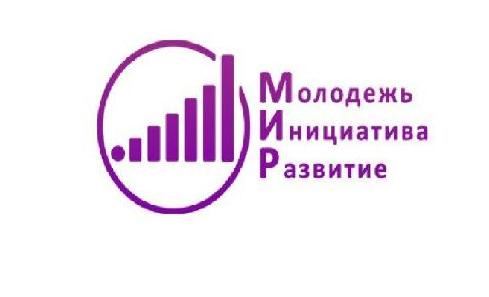 Проект программы по реализации проекта «Медиа – школа для молодежи: интернет – формат»Типовое задание участника проекта «Медиа – школа для молодежи6 интернет формат»Не менее 20 публикаций на сайте МИА «МИР» (миамир.рф)Не менее 3 видеосюжетов в качестве корреспондента и (или) оператора (индивидуальное согласование);Не менее 5 тестов пройдено успешно по мастер-классам согласно онлайн курсам;Не менее 8 рекомендованных мероприятий ОМОО «МИР» посещено.По результатам успешного завершения первого этапа проекта, участник получают:Аккредитационная карта корреспондента МИА «МИР»;Сертификат, подтверждающий участие в проекте «Медиа – школа для молодежи: интернет формат»;Рекомендательное письмо от наставников проекта (по согласованию);Благодарственное письмо от профильного регионального органа исполнительной власти (по согласованию);Стажировка у наставника проекта (по согласованию);Стажировка в пресс-службе профильного регионального органа исполнительной власти (по согласованию). Контактная информация:http://мы-мир.рф/ - официальный сайт Общероссийской молодежной общественной организации «МИР» («Молодежь – Инициатива – Развитие»).http://vk.com/mir_russia - официальный паблик в социальной сети «ВКонтакте» Общероссийской молодежной общественной организации «МИР» («Молодежь – Инициатива – Развитие»).http://миамир.рф/ - официальный сайт базы Молодежного информационного агентства «МИР».http://vk.com/miamir_rf - официальный паблик в социальной сети “ВКонтакте» Молодежного информационного агентства «МИР».skobochkina@mi-mir.ru – по всем вопросам относительно участия в проекте «Медиа – волонтер онлайн».Проект «Медиа – школа для молодежи: интернет формат»Заявка участникаМероприятиеКомментарийВводное организационное собрание (онлайн)Старт этапа ПроектаОнлайн курс №1Текстовая журналистикаЖанры в журналистикеНаписание статьи6 от сбора информации до выхода текста в СМИКопирайтингОнлайн курс №2ТележурналистикаКто такой телеоператор и зачем нужен видеомонтажерСам себе режиссерКто такой телекорреспондент6 секрет успешного синхроннаОсобенности работы журналиста на телевиденииТележурналист в прямом эфиреОнлайн курс №3БлоггингБлогерская журналистика как гражданская журналистикаПравовая основа блогаБлог и рекламаОнлайн курс №4Общие лекцииПрава и обязанности журналистаЭтика журналиста в СМИАккредитация и все что нужно о ней знатьПубличная речь: от замысла к воплощениюПринципы и правила сбора информацииЖурналистика и интернетПресс-конференция от «А» до «Я»Подведение итогов этапа проектаФиниш этапа Проекта1. Фамилия, Имя, Отчество1. Фамилия, Имя, Отчество2. Дата рождения2. Дата рождения3. Место проживания3. Место проживания4. Место учебы/работы4. Место учебы/работы5. Адрес электронной почты5. Адрес электронной почты6. Номер телефона6. Номер телефонаДополнительную информацию вы можете найти на официальном сейте миамир.рф в разделе «Медиа – школа»Дополнительную информацию вы можете найти на официальном сейте миамир.рф в разделе «Медиа – школа»ДатаПодпись